Biology Unit 7 Calendar – Ch. 11: GeneticsDecember 2, 2013 – January _______, 2014**All work not complete in class becomes homework. Homework can also be assigned randomly- does not have to be indicated on this calendar. ** Read Chapter 11, sections 1, 2, and 3 to keep up with class discussions and assignments.Participation Packet Grading Rubric:Unit calendar and Rubric		________/5 Points (for completed calendar and rubric)Unit Notes				________/ ________ Points (2 points per page)Vocabulary 				________/  16 Points (16 words)Daily Pages				________/ ________ Points (5 points per page)Unit Study Guide			________/  ________ Points (1 point each) Total Points 				_________/________ PointsGeneticsCh. 11 NotesCh. 11 -1 and 11-2 Gregor MendelThe father of modern _____________________. Lived from 1822-1884.He was an Austrian __________________, whose experimental work became the basis of modern _____________________ theory.He was a teacher and worked in the ___________________ at the monastery	This is where Mendel began to work with pea plants and grew an interest in how plants get their color and height Mendel’s MethodsMendel used _________________________ techniques in which pollen is transferred between flowers of two different plants. 		Mendel’s ExperimentMendel bred plants for several generations that were ______________________ (TT, tt) for specific traits (________________________) and called these the P generation (Parent Generation). _____________________ (babies) of the P generation were called the F1 generation(F = Filial; Latin for son or daughter). Offspring of the F1 generation were called the F2 generation. Mendel’s Conclusion and ResultsRecessive and Dominant TraitsMendel concluded that inherited characteristics are controlled by ___________ (different versions of genes) that occur in pairs. In his experiments on pea plants, one allele in a pair masked the other. The trait that masked the other was called the ______________ trait. The trait that was masked was called the  ________________trait.Known as the Principal Of Dominance The Law of SegregationThe law of segregation states that alleles are _________________________, or separated, during the formation of ______________________ (sex cells).  That is, each gamete, receives one copy (gene) of each chromosome.The law of segregation explains why you may have a ___________________________ neither of your parents have.Practice Problems Cross a dog that is pure for black fur with a hybrid black fur dog.  Use B for black fur and b for light fur.How many offspring have black fur?How many offspring have light colored fur?How many offspring are pure black?How many offspring are hybrid black?In flowers, red is dominant to white. Cross a white flower with another white flower. Use (R) for red and (r) for white.If two dogs with black fur are crossed and out of the 12 offspring, 9 were black and 3 were light, what are the genotypes of the parents?In some dogs, brown hair is dominant to light colored hair. Cross a dog that is hybrid for brown with a light hair colored dog.1st Cross a pure tall plant with a short plant. 

Then cross two of the offspring from this cross.Generation 1 (F1)								Generation 1 (F2)What is the phenotypic ratio and genotypic ratio of this cross?Ch. 11 – 3 Exploring Mendelian GeneticsThe Principle of Independent AssortmentThe principle of independent assortment states that _________________ for different traits can segregate ____________________________ during the formation of _________________. Pair/Share
Complete the following dihybrid cross. 
When you are finished, talked to your partner, check your answer, and be prepared to share with the class.Complete a 4 x 4 dihybrid cross using the following genotypes:—Mom = rrYy—Dad = RryyThe Principle of CodominanceIn “codominance” both alleles contribute to the ______________________ of the organism. For example, cattle with the allele for white hair that mates with cattle with the allele for red hair can produce “roan” offspring, a _______________________ of red and white hairs.The Principle of Incomplete DominanceSometimes alleles are neither ______________________ nor ______________________. Cases in which one allele is not completely dominant over another is called “incomplete dominance.” The hybrid, ______________________ phenotype is somewhere in between the two phenotypes.Multiple AllelesMany genes have more than ____________ alleles and therefore are said to have multiple alleles. This doesn’t mean that an individual can express more than one allele per gene, it means that there are _______________________________________________ of phenotypes available for the organism.For example, coat color in rabbits and blood types in humans.Polygenic TraitsMany traits are produced by the interaction of _________________________ genes.Traits controlled by two or more genes are said to be _________________ traits, which means “having many _____________________.”Eye color in fruit flies and __________________________________ in humans result from polygenic interaction.Pair/ShareComplete the following problems in your notes. When you are finished, talked to your partner, check your answers, and be prepared to share with the class. In Pea plants Axial flowers are dominant to terminal flowers and round peas are dominant to wrinkled peas.  Show a cross between a hybrid axial-round plant and  another axial-round plant.What are the possible gametes of each parent.Set up a punnett square to show your cross.Predict the possible outcomes.In Pea plants tall plants are dominant to short plants and round peas are dominant to wrinkled peas.  Show a cross between a hybrid tall-round plant and a short-wrinkled plant.What are the possible gametes of each parent.Set up a punnett square to show your cross.Predict the possible outcomes.In Pea plants Yellow pods are dominant to green pods and tall plants are dominant to short plants.  Show a cross between two plants that have green pods and are short plants.  Y=yellow, y=green  T=tall,  t=shortWhat are the genotypes of the parents?What are the gametes that each parent will make?Set up a punnett square to show your cross.Predict the possible outcomes.MondayTuesdayWednesdayThursdayFridayDecember 2 ½ DayVocabulary3Notes Ch. 11-1, 11-2 and practice problemsHW: Complete Punnett square activity #1 4Finish practice problems/ go over HW 
StartGenetics Dry Lab5Genetics Dry Lab6Genetics Dry LabLab Due Monday!!9 – Dry Lab Due!Problem set A worksheet  - Due Tomorrow10Problem set B worksheet  - Due Tomorrow11Genetics Practice Worksheet- Due Tomorrow12Begin Study Guide for Semester 1 Final13Semester 1 Final study guide16Complete and go over semester final study guide17Class review for final18Semester Final – Study guide Due!19Semester Final – Study guide Due!20 -Enjoy your winter break!!!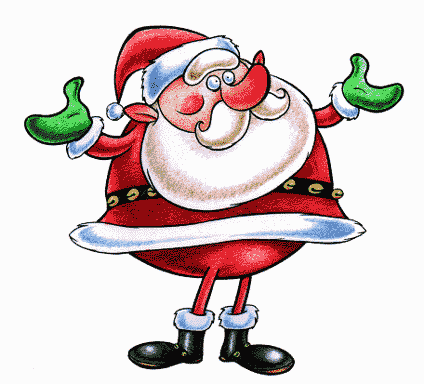 January 6No School –Welcome Back Tomorrow! 789101314151617